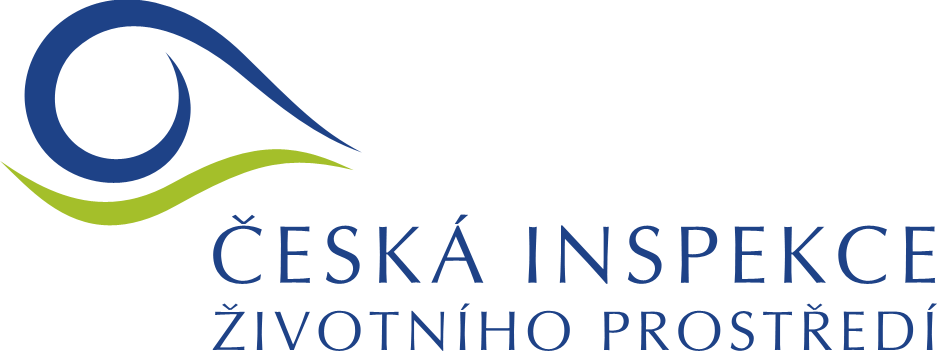 Výše uvedený zadavatel Vás vyzývá k podání nabídky ve výše uvedené veřejné zakázce malého rozsahu.informace o zadavateliNázev: Česká republika – Česká inspekce životního prostředíSídlo: Na Břehu 267/1a , 190 00 Praha 9IČO: 41693205Internetová adresa profilu zadavatele: https://ezak.mzp.cz/profile_display_6.htmlOsoba oprávněná jednat za zadavatele: Ing. Erik Geuss, Ph.D., ředitelinformace o výběrovém ŘÍZENÍTato veřejná zakázka není ve smyslu ustanovení § 31 zákona zadávána podle zákona. Pokud na některých místech zadávacích podmínek zadavatel odkazuje na příslušná ustanovení zákona, jedná se o izolované odkazy návodného charakteru, nikoli o aplikaci režimu zákona.vymezení PŘEDMĚTu PLNĚNÍ VEŘEJNÉ ZAKÁZKYPředmětem plnění této veřejné zakázky malého rozsahu je v rozsahu a v souladu se zadávacími podmínkami zajištění ubytování a stravování pro 35 účastníků, počet účastníků je stanovený jako předpokládaný odhad a může se měnit. Skutečný počet všech účastníků bude závazně potvrzený 2 dny před začátkem školení, zadavatel bude hradit fakturu za školení podle skutečně přítomných účastníků, počet účastníků v této výzvě je fixně stanovený pouze pro získání cenově porovnatelných nabídek pro potřeby hodnocení veřejné zakázky:Místo školení: v oblasti Jihlava, nebo Havlíčkův Brod, nebo BrnoTermín školení je pevně stanovený, 12. 9. – 13. 9. 2022;příjezd účastníků na oběd 12. 9. 2022 a odjezd po snídani 13. 9. 2022;ubytování hotelového typu. Zadavatel požaduje dvoulůžkové nebo třílůžkové pokoje;stravování: plná penze (1x snídaně, 1x oběd, 1x večeře);káva, čaj a ochucená voda k dispozici během školení;samostatný sál se stoly s možností zapojení dataprojektoru a instalací promítacího plátna pro odborné přednášky (oddělený od jídelny);parkování pro účastníky školení cca 15 aut.klasifikace předmětu veřejné zakázky dle NIPEZ kódůNázev:								NIPEZ:Pohostinství a ubytovací služby a maloobchodní služby 		55000000-0 PŘEDPOKLÁDANÁ HODNOTA VEŘEJNÉ ZAKÁZKY Předpokládaná hodnota:			63 000,- Kč bez DPHPředpokládaná hodnota je hodnotou maximální a nepřekročitelnou.Nabídková cena účastníka nesmí překročit předpokládanou hodnotu veřejné zakázky.
Případ, kdy bude nabídková cena účastníka přesahovat výši předpokládané hodnoty, je nesplněním požadavků zadavatele uvedených v zadávacích podmínkách. Taková nabídka bude při posuzování nabídek hodnotící komisí vyřazena a účastník bude následně zadavatelem vyloučen z účasti ve výběrovém řízení.DOBA A MÍSTO PLNĚNÍ VEŘEJNÉ ZAKÁZKY Zahájení plnění:	12. 9. 2022Ukončení plnění:			13. 9. 2022Místo plnění:	dle místa vybraného hotelu		obchodní podmínky Platba bude probíhat na základě závazné objednávky, ve které budou uvedeny obchodní podmínky.  Platba za zajištění školení proběhne bankovním převodem po ukončení pobytu na základě vystavené faktury. Objednávka nabývá účinnosti po podpisu a zveřejnění v registru smluv podle ustanovení § 6 zákona č. 340/2015 Sb., o registru smluv, ve znění pozdějších předpisů.požadavky na varianty nabídek Zadavatel nepřipouští varianty nabídek.požadavky na způsob zpracování nabídkové ceny Zadavatel požaduje jednotný způsob zpracování nabídkové ceny. Nabídková cena bude účastníkem sestavena vyplněním cenové tabulky, která tvoří přílohu č. 1 těchto zadávacích podmínek. Účastník je povinen uvést do krycího listu nabídky, který tvoří přílohu č. 2 těchto zadávacích podmínek:své identifikační údaje včetně kontaktní osoby;nabídkovou cenu v Kč včetně DPH dle cenové tabulky, která tvoří přílohu č. 1 těchto zadávacích podmínek;identifikační údaje a podpis osoby oprávněné jednat jménem či za účastníka.adresa ubytovacího zařízení	Nabídková cena bude zahrnovat veškeré náklady účastníka spojené s plněním předmětu veřejné zakázky (jako je např. režijní náklady, dopravné, mzdy zaměstnanců atd.) a její výše bude konečná.Objektivní důvody pro překročení nabídkové ceny:Nabídkovou cenu je možné překročit pouze v souvislosti se změnou daňových předpisů týkajících 
se DPH, a to nejvýše o částku odpovídající této legislativní změně. V takovém případě je účastník oprávněn účtovat sazbu DPH ve výši podle právních předpisů účinných v době vzniku zdanitelného plnění. Z jiných důvodů nesmí být nabídková cena měněna.jiné požadavky zadavatele Úhrada nákladů za účast ve výběrovém řízeníZadavatel nehradí jednotlivým účastníkům náklady za účast ve výběrovém řízení.Poskytování zadávacích podmínekZadavatel uveřejnil zadávací podmínky výběrového řízení na profilu zadavatele včetně veškerých příloh, a to na adrese: https://ezak.mzp.cz/profile_display_6.htmlZadavatel poskytuje zadávací podmínky včetně příloh elektronicky bez omezení, tj. dálkovým
a přímým způsobem 24 hodin denně.Změna zadávacích podmínekZadavatel si vyhrazuje právo na změnu nebo úpravu zadávacích podmínek.Zrušení výběrového řízeníZadavatel si vyhrazuje právo tuto veřejnou zakázku malého rozsahu zrušit až do uzavření smlouvy s vybraným účastníkem.Výkon finanční kontrolyZadavatel výslovně upozorňuje účastníka, že vybraný účastník je dle ust. § 2 písm. e) zákona č. 320/2001 Sb., o finanční kontrole, ve znění pozdějších předpisů, osobou povinnou spolupůsobit při výkonu finanční kontroly.Ověření informacíZadavatel si vyhrazuje právo ověřit informace obsažené v nabídce účastníka u třetích osob a účastník je povinen mu v tomto ohledu poskytnout veškerou potřebnou součinnost. Uchovávání dokumentaceZadavatel upozorňuje účastníky, že nabídky ani jejich části nevrací, neboť jsou archivovány jako součást dokumentace o veřejné zakázce. Zadavatel v souladu s § 6 odst. 4 ZZVZ důkladně posoudil možnost zahrnutí zásad sociálně odpovědného zadávání, environmentálně odpovědného zadávání či inovací (dále jen „zásady OVZ“) do zadávacích podmínek. S přihlédnutím k ostatním základním zásadám uvedeným v § 6 odst. 1 až 3 ZZVZ a po zohlednění povinnosti Zadavatele nakládat s veřejnými prostředky v souladu s principy 3E dospěl Zadavatel k závěru, že by vzhledem k hodnotě a povaze zakázky nebyla aplikace zásad OVZ relevantní, neboť by eliminovala zájem dodavatelů o zakázku a neodůvodněně by omezila okruh potenciálních dodavatelů (včetně zahraničních).KVALIFIKACEZÁKLADNÍ ZPŮSOBILOSTÚčastník prokáže základní způsobilost čestným prohlášením, jehož vzor tvoří přílohu č. 3 těchto zadávacích podmínek. Čestné prohlášení musí být předloženo podepsané osobou oprávněnou jednat jménem/za účastníka.PROFESNÍ ZPŮSOBILOSTÚčastník prokáže profesní způsobilost předložením níže uvedených dokladů: výpis z obchodního rejstříku, pokud je v něm zapsán, či výpis z jiné obdobné evidence, pokud je v ní zapsán; údaje o hodnotících kritériíchZákladním hodnotícím kritériem je nejnižší nabídková cena v Kč včetně DPH.Nabídky budou hodnoceny dle	nejnižší nabídkové ceny včetně DPH zpracované v souladu s bodem 
9 těchto zadávacích podmínek.podmínky a požadavky pro zpracování nabídkyNabídka účastníka musí plně respektovat podmínky stanovené v těchto zadávacích podmínkách 
a případných dodatečných informacích.Nabídka nebude obsahovat přepisy a opravy, které by mohly zadavatele uvést v omyl.Nabídky se podávají v českém jazyce, v  originále a v písemné formě. Obsah nabídkyÚčastník použije pořadí dokumentů specifikované v následujících bodech:Krycí list nabídky, který tvoří přílohu č. 2 těchto zadávacích podmínekProkázání splnění kvalifikaceÚčastník předloží dle bodu č. 11 těchto zadávacích podmínek vyplněné čestné prohlášení, jehož vzor tvoří přílohu č. 3 těchto zadávacích podmínek.Účastník předloží dle bodu č. 11 těchto zadávacích podmínek výpis z obchodního rejstříku, nebo výpis z jiné obdobné evidence, pokud je v ní zapsán. Ostatní dokumenty požadované zadavatelem Účastník předloží dle bodu č. 9 těchto zadávacích podmínek vyplněnou cenovou tabulku, která tvoří přílohu č. 1 těchto zadávacích podmínek.Ostatní dokumenty, které mají dle účastníka tvořit obsah nabídkydodatečné informace k zadávacím podmínkámŽádost o dodatečné informace k zadávacím podmínkám (dále jen „žádost“) je možno doručit písemně (e-mail, pošta, datová schránka), nejpozději do 3 pracovních dnů před uplynutím lhůty pro podávání nabídek. Kontaktní osoba:  Šárka Jančáková, sarka.jancakova@cizp.cz Dodatečné informace k zadávacím podmínkám, případně související dokumenty včetně přesného znění žádosti, budou zadavatelem odeslány nejpozději do 2 pracovních dnů po doručení žádosti účastníka.  Dodatečné informace k zadávacím podmínkám včetně přesného znění žádosti budou uveřejněny rovněž způsobem, kterým byly poskytnuty zadávací podmínky, a to na adrese: https://ezak.mzp.cz/profile_display_6.htmlNabídky podané účastníky musí být v souladu s takto uveřejněnými dodatečnými informacemi a případnými změnami.prohlídka místa plnění Prohlídka místa plnění veřejné zakázky nebude vzhledem k povaze předmětu plnění veřejné zakázky uskutečněna.lhůta a místo pro podávání nabídekZadavatel požaduje podání nabídek v listinné podobě.Lhůta pro podání nabídek:  		Datum:	 11. 08. 2022   Hodina: 11:00hAdresa pro podání nabídek: 		Na Břehu 267/1a, 190 00 Praha 9Kontaktní osoba pro příjem nabídek: Šárka Jančáková, sarka.jancakova@cizp.czNabídka musí být podána nejpozději do konce lhůty pro podání nabídek stanovené výše.Za včasné doručení nabídky nese odpovědnost účastník. Obálku s nabídkou je nutno označit v souladu s pokyny uvedenými níže:Nabídku může účastník doručit prostřednictvím držitele poštovní licence nebo osobně do podatelny po celou dobu lhůty pro podání nabídek. Nabídky se podávají v písemné formě a v řádně uzavřené obálce. Obálka musí být označena názvem veřejné zakázky „Celoinspekční školení ekonomek a pokladních ČIŽP“ a upozorněním „NABÍDKA - NEOTEVÍRAT“ a musí na ní být uvedena adresa účastníka, na kterou lze poslat oznámení v případě, že by byla nabídka podána po lhůtě pro podání nabídek.otevírání nabídekOtevírání obálek s nabídkami proběhne bezprostředně po uplynutí lhůty pro podání nabídek.Otevírání nabídek je neveřejné.komunikace mezi zadavatelem a ÚČASTNÍKYVeškeré písemnosti v rámci výběrového řízení budou zadavatelem odesílány prostřednictvím elektronických kontaktů uvedených v nabídkách účastníků, příp. prostřednictvím jejich datových schránek či prostřednictvím držitele poštovní licence.Závaznost požadavKů zadavateleInformace a údaje uvedené v těchto zadávacích podmínkách vymezují závazné požadavky zadavatele na plnění veřejné zakázky (s výjimkou požadavků zadavatele na formální podobu nabídky, které mají doporučující charakter). Tyto požadavky je účastník povinen plně a bezvýhradně respektovat při zpracování své nabídky. Neakceptování požadavků zadavatele uvedených v těchto zadávacích podmínkách bude považováno za nesplnění zadávacích podmínek s následkem vyloučení účastníka z účasti ve výběrovém řízení.další části zadávacích podmínek - přílohyPříloha č. 1 – Cenová tabulkaPříloha č. 2 – Krycí listPříloha č. 3 – Čestné prohlášení o splnění podmínek základní způsobilosti…………………………………………………………………..Česká republika – Česká inspekce životního prostředí Ing. Erik Geuss, Ph.D., ředitelPodepsáno digitálněVýzva a zadávací podmínkyk podání nabídky na veřejnou zakázku malého rozsahu dle ustanovení § 27 zákona č. 134/2016 Sb., o zadávání veřejných zakázek, ve znění pozdějších předpisů (dále jen „zákon“),
zadávanou postupem v souladu s ustanovením § 31 zákona.Veřejná zakázka s názvem:Celoinspekční školení ekonomek a pokladních ČIŽPDruh veřejné zakázky:Veřejná zakázka malého rozsahu na službyZadavatel veřejné zakázky:Česká republika – Česká inspekce životního prostředíNa Břehu 267/1a, 190 00 Praha 9IČO: 41693205Kontaktní osoba ve věci zadávacích podmínek:Šárka Jančákováe-mail: sarka.jancakova@cizp.cz